World Geography/World History 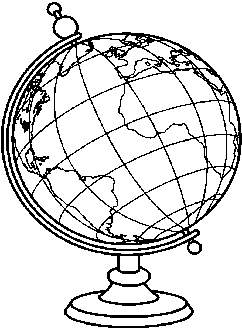 Mrs. AshmentI. Course DescriptionWorld Geography and World History offer opportunities to learn about the world around us by surveying the world’s physical, cultural, economic, political and regional geography combined with a study of the contributions of major cultures, civilizations and religions of the ancient and modern world. Emphasis will be placed on acquiring basic geographic skills, developing writing skills, and applying these skills in the study of world regions and current global affairs. The course stresses appreciation of cultural diversity, and stewardship to society and the environment. Students should develop new perspectives on historical events and the world we live in today. Students will use a variety of computer technology and sources to learn in this course.II. AttendanceIt is so important to be in class. On the A/B schedule, missing one day of class is like missing two periods of instruction. Tardiness and lack of attendance not only affect the ability of students to learn, but will also be reflected in Citizenship and participation points (see sections IX and X). Students are expected to be in their seats with their appropriate materials when the bell rings. Tardies and unexcused absences will affect Citizenship/participation points. Sluffs will not be tolerated and missed work as a result of skipping classes ad unexcused tardies can not be made up. III. Daily Class LogEach day of class students complete a daily log that includes answering self-start questions, writing daily learning objectives/daily questions, listing homework assignments, and other announcements and due dates. The daily class log is required and needs to be completed even when absent. Logs are submitted every 2 weeks.IV. HomeworkStudents should expect homework for this course. This work will vary from reading, maps, review notes, writing, research, projects, or other assignments. Assignments and projects are due at the beginning of class on the due date. Late assignments may be turned in for 75% credit of the corrected score. Incomplete late work will NOT be given credit. Late work should be completed within one week of the original due date. I reserve the right to consider each student’s concerns and allow extra time if I feel the student has legitimate reasons for late work and has made arrangements in advance of the due date.V. Make-up Assignments or TestsWhen a student is absent on the day an assignment is given, students should check canvas and/or the absent book and fill out the daily log as they return to school to find out what they missed. Projects should be turned in on or before the posted due date regardless of student absence. Make-up tests should be taken before or after school within 1 week of the test. Students should not expect to do makeup work in class.VI. EvaluationClass evaluation is intended to move students toward a mastery of the subject matter. Grades are based on the following categories (*Note assignments with no name=no score):Daily assignments 		3. Participation			5. TestsQuizzes			4. Term projects/papers		6. Class NotebookExtra Credit opportunities may be available to students, though extra credit is not allowed unless all assignments are complete. Final term grades are based on a cumulative point total and the following percentage scale. Percentages are calculated by dividing the total points earned by the total points possible.94-100%    A 	     90-93    A-          86-89    B+           83-85    B            80-82    B-Students will correct the work of other students and have their work corrected and/or recorded by other students/student aides. This practice has an important educational purpose in that it allows students to review information and assess the validity of ideas that may be different than their own.VII. Classroom HabitsAll school rules including no hats, no bullying, and no electronic devices, etc. are to be followed. 1. Be Honest 			3. Be Prepared 2. Be Respectful _____ 		4. Be Proactive VIII. ParticipationI believe in rewarding students for being in class and participating. Each student begins class with 5 participation points. The only way to lose those points is through tardies, unexcused absences, or disregarding classroom habits. Generally a 1-5 point deduction is made for not following the classroom habits. (e.g. missing self-starts, inappropriate language, not doing work, etc.) Student, if you are actually reading this, initial on the line at the end of classroom habit 2.IX. Citizenship CreditCitizenship credit is based on tardies, unexcused absences, behavior, and completed work. The students participation points at the end of the term will determine the citizenship grade based on the following scale: O=100-90%, S=89-70%, N=69-60%, U=59%. Cheating, copying another student's work, and plagiarism will receive a zero on the assignment and an automatic “U” in Citizenship.X. Additional NotesStudents are required to keep a class notebook of class logs, assignments, notes, and quizzes/tests. The notebook should be a three ring binder with 3-4 tabs to keep papers in order. Notebooks are turned in for grading at the end of each term. Students should also have their own colored pencils. Assignments and resources will be posted on Canvas. I am available before and after school every day to help students. Don’t be afraid to ask questions or to ask for extra help. I want to do all I can to help you succeed! Feel free to contact me with any questions (email: aashment@alpinedistrict.org)PLEASE SIGN AND RETURN, BUT DO NOT REMOVE BOTTOM PORTION.I have read through the disclosure and understand what is expected of me_____________________________________________________________ (Student Signature)I have read through the disclosure and understand what is expected_____________________________________________________________ (Parent/Gaurdian Signature)